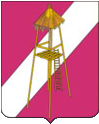    СОВЕТ СЕРГИЕВСКОГО СЕЛЬСКОГО ПОСЕЛЕНИЯ КОРЕНОВСКОГО РАЙОНАРЕШЕНИЕ15 сентября 2023 года                                                                                 № 192                                                  ст. СергиевскаяО внесении изменений в решение Совета Сергиевского сельского поселения Кореновского района от 21 сентября 2018 года № 239 «Об утверждении Положения об оплате труда выборного должностного лица Сергиевского сельского поселения Кореновского района и муниципальных служащих администрации  Сергиевского сельского поселения Кореновского района»С целью приведения нормативных правовых актов Совета Сергиевского сельского поселения Кореновского района, в соответствии с решением Совета Сергиевского сельского поселения «О бюджете Сергиевского сельского поселения Кореновского район  на 2023 и плановый период 2024 - 2025 годы» от 12 декабря 2022 года № 158 постановляет:Совет Сергиевского сельского поселения Кореновского района решил:1. Внести в  решение Совета Сергиевского сельского поселения Кореновского района от 21 сентября 2018 года № 239 «Об утверждении Положения об оплате труда выборного должностного лица Сергиевского сельского поселения Кореновского района и муниципальных служащих администрации Сергиевского сельского поселения Кореновского района» следующие изменения:1.1. Приложение № 1 к положению об оплате труда выборного должностного лица Сергиевского сельского поселения                          Кореновского района и	 муниципальных служащих администрации Сергиевского сельского поселения Кореновского района изложить в новой редакции (приложение).1.2.  Приложение № 2 к положению об оплате труда выборного должностного лица Сергиевского сельского поселения                          Кореновского района и	 муниципальных служащих администрации Сергиевского сельского поселения Кореновского района изложить в новой редакции (приложение).1.3.  Приложение № 3 к положению об оплате труда выборного должностного лица Сергиевского сельского поселения                          Кореновского района и	 муниципальных служащих администрации Сергиевского сельского поселения Кореновского района изложить в новой редакции (приложение).2. Признать утратившим силу решение Совета Сергиевского сельского поселения Кореновского района от 27 сентября 2022 года № 150 «О внесении изменений в решение Совета Сергиевского сельского поселения Кореновского района от 21 сентября 2018 года № 239 «Об утверждении Положения об оплате труда выборного должностного лица Сергиевского сельского поселения Кореновского района и муниципальных служащих администрации Сергиевского сельского поселения Кореновского района».3. Контроль за выполнением настоящего решения возложить на постоянную комиссию по финансово-бюджетной и экономической политике налогам и сборам, землепользованию и землеустройству (Бундюк).4. Решение вступает в силу с 01 октября 2023 года.Глава Сергиевского сельского поселения Кореновского района                                                                       А.П. МозговойРазмеры должностных окладоввыборного должностного лица Сергиевского сельского поселения Кореновского района и муниципальных служащих администрации Сергиевского сельского поселения Кореновского районаГлава Сергиевского сельского поселения Кореновского района                                                                        А.П.МозговойРАЗМЕРЫ ЕЖЕМЕСЯЧНОГО ДЕНЕЖНОГО ПООЩРЕНИЯвыборного должностного лица Сергиевского сельского поселения Кореновского района и муниципальных служащих администрации Сергиевского сельского поселения Кореновского районаГлава Сергиевскогосельского поселенияКореновского района					                           А.П. МозговойРазмеры должностных окладовза  классный чин муниципальных служащих администрации Сергиевского сельского поселения Кореновского районаГлава Сергиевского сельского поселенияКореновского района					                           А.П. МозговойУТВЕРЖДЕНЫ  решением Совета Сергиевского сельского поселения Кореновского района от 15.09.2023 года № 192                                                                            ПРИЛОЖЕНИЕ № 1  к положению об оплате труда    выборного должностного лицаСергиевского сельского поселения                                                                        Кореновского района и	                    муниципальных служащих	          администрации Сергиевского                                                         сельского поселения		          Кореновского района№ппНаименование должностиРазмер месячного должностного оклада (рублей)1.Глава Сергиевского сельского поселения Кореновского района101712.Начальник отдела самостоятельного85333.Ведущий специалист59434.Специалист 1 категории5025УТВЕРЖДЕНЫ решением Совета Сергиевского сельского поселения Кореновского района от 15.09.2023 года № 192                                                                        ПРИЛОЖЕНИЕ № 2  к положению об оплате труда    выборного должностного лицаСергиевского сельского поселения                                                                        Кореновского района и	                    муниципальных служащих	          администрации Сергиевского                                                         сельского поселения		          Кореновского района№ппНаименование должностиРазмер ежемесячного денежного поощрения (должностных окладов)1.Глава Сергиевского сельского поселения Кореновского района3,62.Начальник отдела самостоятельного2,63.Ведущий специалист2,64.Специалист 1 категории2,4УТВЕРЖДЕНЫ решением Совета Сергиевского сельского поселения Кореновского района от 15.09.2023 года № 192                                                                        ПРИЛОЖЕНИЕ № 3  к положению об оплате труда    выборного должностного лицаСергиевского сельского поселения                                                                        Кореновского района и	                    муниципальных служащих	          администрации Сергиевского                                                         сельского поселения		          Кореновского районаГруппа должностей муниципальной службыНаименование классного чина  Оклад за классный чин (рублей в месяц)Ведущая группаСоветник муниципальной службы 1 класса2650Ведущая группаСоветник муниципальной службы 2 класса2420Ведущая группаСоветник муниципальной службы 3 класса2190Старшая группаРеферент муниципальной службы 1 класса2080Старшая группаРеферент муниципальной службы 2 класса1730Старшая группаРеферент муниципальной службы 3 класса1620Младшая группаСекретарь муниципальной службы 1 класса1390Младшая группаСекретарь муниципальной службы 2 класса1270Младшая группаСекретарь муниципальной службы 3 класса1040